MINISTERIO DE JUSTICIA Y SEGURIDAD PÚBLICA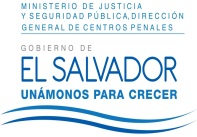 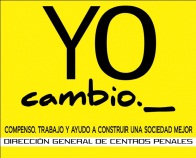 DIRECCIÓN GENERAL DE CENTROS PENALESUNIDAD DE ACCESO A LA INFORMACIÓN PÚBLICA7ª Avenida Norte y Pasaje N° 3 Urbanización Santa Adela Casa N° 1 San Salvador. Teléfono 2527-8700 Fax 2527-8715Vista la solicitud de: XXXXXXXXXXXXXXXXXXXXXXXXXXXXX, con Documento Único de Identidad número XXXXXXXXXXXXXXXXXXXXXXXXXXXXXXXXXXXXXXXX XXXXXXXXXXXXXX quien SOLICITA: “Quisiera saber cuál es la empresa ganadora de la licitación para elaborar los uniformes blancos y los zapatos que utilizan los internos en el Sistema Penitenciario”; “Esos mismos uniformes son los que utilizan los reos cuando la policía los remite a los tribunales de justicia”; “necesito saber cuánto cuesta cada uniforme y los zapatos”; “Cuantos uniformes les entregan a cada recluso”; “Que cantidad de uniformes son elaborados anualmente y cuanto es el costo total de la inversión que hace el Estado”. Con el fin de dar cumplimiento a lo solicitado, conforme a los Arts. 1, 2, 3 Lit. a, b, j. Art. 4 Lit. a, b, c, d, e, f, g.  y Art. 71 de la Ley de Acceso a la Información Pública, la suscrita RESUELVE: Que según información recibida en esta Unidad de Acceso a la Información Pública, Centros penitenciarios y Unidades Administrativas correspondiente, art. 69 LAIP. Se informa:Tengo a bien informarle en cuanto a las empresas ganadora de la licitación para elaborar los uniformes blancos y zapatos que utilizan los privados de libertad de Centros Penitenciarios, que esta información se encuentra en la Dirección de Adquisiciones y contrataciones Institucionales- DACI del Ministerio de Justicia y Seguridad – MJSP, ya que en esta Dirección cuenta con Unidad Secundaria donde solo se ejecuta la modalidad de Libre Gestión.¿Esos mismos uniformes son los que utilizan los reos cuando la policía los remite a los tribunales de justicia? No corresponde, ni es competencia de esta institución proporcionar esta Información. ¿Necesito saber cuánto cuesta cada uniforme y los zapatos? Según la última licitación de uniformes para internos de esta adquisición en el año 2012, los costos de productos fueron: camisa blanca $1.75 y 3.20; short blanco Mcarthur $3.97; short blanco-poliester $3.50.¿Cuantos uniformes les entregan a cada recluso? Se informa que se entrega 1 o 2 veces según la necesidad.¿Qué cantidad de uniformes son elaborados anualmente y cuanto es el costo total de la inversión que hace el Estado? Las cantidades e inversión pueden variar de acuerdo a la necesidad prioritaria por cada año.Queda expedito el derecho del solicitante de proceder conforme lo establecido en el art. 82 de la Ley de Acceso a la Información Pública.San Salvador, a las catorce horas con quince minutos del día siete de junio de dos mil dieciséis.Licda. Marlene Janeth Cardona AndradeOficial de Información                                                                                                                         Ref. Solicitud UAIP/OIR/139/2016MJCA/kl